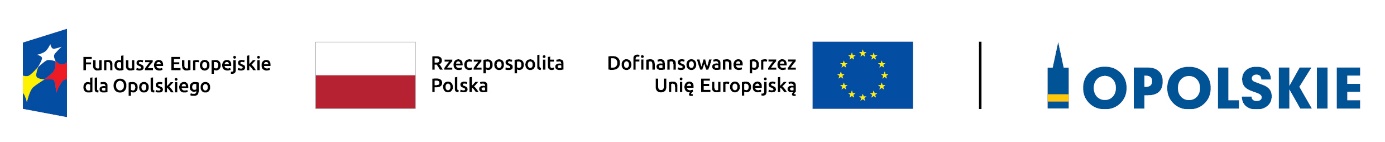 Załącznik do Uchwały Nr 48 KM FEO 2021-2027z dnia 28 czerwca 2023 r.KRYTERIA FORMALNE DLA WSZYSTKICH DZIAŁAŃ FEO 2021-2027 (dla postępowań konkurencyjnych)Zakres: Europejski Fundusz Społeczny PlusOPOLE, czerwiec 2023 r.Kryteria formalneKryteria formalneKryteria formalneKryteria formalneLPNazwa kryteriumDefinicjaOpis znaczenia kryterium12341.Wniosek o dofinansowanie projektu został podpisany w sposób zgodny z Instrukcją wypełniania wniosku 
o dofinansowanie projektu w ramach programu regionalnego Fundusze Europejskie dla Opolskiego 2021-2027 (zakres EFS+).W ramach kryterium weryfikuje się czy wniosek o dofinansowanie projektu został prawidłowo podpisany zgodnie z zapisami Instrukcji wypełniania wniosku o dofinansowanie projektu w ramach programu regionalnego Fundusze Europejskie dla Opolskiego 2021-2027 (zakres EFS+). Kryterium jest weryfikowane na podstawie zapisów wniosku o dofinansowanie i/lub wyjaśnień udzielonych przez Wnioskodawcę i/lub informacji dotyczących projektu pozyskanych w inny sposób.Kryterium bezwzględne (0/1)2.Wnioskodawca oraz Partnerzy (jeśli dotyczy) uprawnieni do składania wniosku.Rodzaj potencjalnych beneficjentów (za których należy rozumieć Wnioskodawcę i Partnerów) określony w Szczegółowym Opisie  Priorytetów Programu FEO 2021-2027 (dokument aktualny na dzień zatwierdzenia przez Zarząd Województwa Opolskiego Regulaminu wyboru projektów),  ogłoszeniu o naborze wniosków oraz regulaminie wyboru projektów.Kryterium jest weryfikowane na podstawie zapisów wniosku o dofinansowanie i/lub wyjaśnień udzielonych przez Wnioskodawcę i/lub informacji dotyczących projektu pozyskanych w inny sposób.Kryterium bezwzględne (0/1)3.Roczny obrót Wnioskodawcy i Partnera/Partnerów  jest równy lub wyższy od średnich rocznych wydatków w projekcie. (nie dotyczy jednostek sektora finansów publicznych)Ocena potencjału finansowego dokonywana jest w kontekście planowanych wydatków założonych w budżecie projektu. Polega ona na porównaniu poziomu średnich rocznych wydatków w projekcie z łącznymi rocznymi obrotami Wnioskodawcy (Lidera) i Partnera/Partnerów (jeśli dotyczy) za wybrany przez Wnioskodawcę jeden z trzech ostatnich: zatwierdzonych lat obrotowych zgodnie z ustawą o rachunkowości z dnia 29 września 1994 r. (jeśli dotyczy), lub zamkniętych i zatwierdzonych lat kalendarzowych.  Poprzez średnie roczne wydatki w projekcie rozumie się:     x 12 miesięcy.W wartości wydatków w projekcie niezbędnych do obliczenia średnich rocznych wydatków w projekcie nie uwzględnia się wydatków ponoszonych przez jednostkę/jednostki sektora finansów publicznych występującą/występujące w roli Partnera/Partnerów projektu. W przypadku gdy:jednostka sektora finansów publicznych jest Wnioskodawcą, kryterium nie jest badane,podmiot niebędący jednostką sektora finansów publicznych jest Wnioskodawcą, łączny obrót Wnioskodawcy oraz wszystkich partnerów nie należących do sektora finansów publicznych (jeśli dotyczy) musi być równy lub wyższy od średnich rocznych wydatków w projekcie (w których nie uwzględniono wydatków Partnerów będących jednostką sektora finansów publicznych).Dodatkowo w projekcie partnerskim Wnioskodawca (Lider) jest odpowiedzialny za posiadanie potencjału ekonomicznego zapewniającego prawidłową realizację projektu partnerskiego, stąd roczny obrót Wnioskodawcy musi być wyższy niż 50 % średnich rocznych wydatków w projekcie (w których nie uwzględniono wydatków Partnerów będących jednostką sektora finansów publicznych).W przypadku gdy łączny roczny obrót Wnioskodawcy i Partnera/Partnerów (jeśli dotyczy) jest niższy niż średnie roczne wydatki w projekcie i/lub roczny obrót Wnioskodawcy w projekcie partnerskim jest równy lub niższy niż 50 % średnich rocznych wydatków w projekcie, stwierdza się niespełnienie kryterium.Kryterium jest weryfikowane na podstawie zapisów wniosku o dofinansowanie i/lub wyjaśnień udzielonych przez Wnioskodawcę i/lub informacji dotyczących projektu pozyskanych w inny sposób.Kryterium bezwzględne (0/1)4.Zasadność zawarcia partnerstwa 
w ramach projektu (jeśli dotyczy).W celu wspólnej realizacji projektu może zostać utworzone partnerstwo przez podmioty wnoszące do projektu zasoby ludzkie, organizacyjne, techniczne lub finansowe. Udział Partnerów nie może polegać wyłącznie na wniesieniu do jego realizacji tych zasobów, niezbędna jest realizacja przez Partnera/ów zadań merytorycznych zaplanowanych w ramach kosztów bezpośrednich  i tym samym korzystanie przez Partnera/ów projektu z dofinansowania UE, które musi być przewidziane dla Partnera/ów w budżecie projektu.W przypadku zawarcia w ramach projektu niezasadnego partnerstwa/niezasadnych partnerstw kryterium zostanie ocenione negatywnie. Kryterium jest weryfikowane na podstawie zapisów wniosku o dofinansowanie i/lub wyjaśnień udzielonych przez Wnioskodawcę i/lub informacji dotyczących projektu pozyskanych w inny sposób.Kryterium bezwzględne (0/1)5.W przypadku projektu partnerskiego spełnione zostały wymogi dotyczące wyboru Partnerów, o których mowa 
w art. 39 ustawy z dnia 28 kwietnia 2022 r.  o zasadach realizacji zadań 
finansowanych ze środków europejskich w perspektywie finansowej 2021–2027.W sytuacji kiedy projekt realizowany jest w partnerstwie Wnioskodawca zobligowany jest spełniać wymogi utworzenia partnerstwa wskazane w art. 39 ustawy o zasadach realizacji zadań finansowanych ze środków europejskich w perspektywie finansowej 2021–2027 na etapie złożenia wniosku o dofinansowanie. Kryterium jest weryfikowane na podstawie zapisów wniosku o dofinansowanie i/lub wyjaśnień udzielonych przez Wnioskodawcę i/lub informacji dotyczących projektu pozyskanych w inny sposób.Kryterium bezwzględne (0/1)6.Wnioskodawca oraz Partnerzy (jeśli dotyczy) nie podlegają wykluczeniu z ubiegania się
 o dofinansowanie.W ramach kryterium weryfikuje się czy Wnioskodawca oraz Partnerzy (jeśli dotyczy) nie podlegają wykluczeniu na podstawie:- art. 207 ust. 4 ustawy z dnia 27 sierpnia 2009 r. o finansach publicznych,- art. 12 ustawy z dnia 15 czerwca 2012 r. o skutkach powierzania wykonywania pracy cudzoziemcom przebywającym wbrew przepisom na terytorium Rzeczypospolitej Polskiej,- art. 9 ustawy z dnia 28 października 2002 r. o odpowiedzialności podmiotów zbiorowych za czyny zabronione pod groźbą kary.Kryterium jest weryfikowane na podstawie zapisów wniosku o dofinansowanie i/lub wyjaśnień udzielonych przez Wnioskodawcę i/lub informacji dotyczących projektu pozyskanych w inny sposób.Kryterium bezwzględne (0/1)7.Wnioskodawca określił wartość docelową większą od zera dla wszystkich wybranych wskaźników w projekcie.Wnioskodawca określa wartość docelową większą od zera dla wszystkich wybranych wskaźników w projekcie. Kryterium nie dotyczy wskaźników horyzontalnych. Kryterium jest weryfikowane na podstawie zapisów wniosku o dofinansowanie i/lub wyjaśnień udzielonych przez Wnioskodawcę i/lub informacji dotyczących projektu pozyskanych w inny sposób.Kryterium bezwzględne (0/1)8.Podmiot aplikujący 
o dofinansowanie składa dopuszczalną w Regulaminie wyboru projektów liczbę wniosków niezależnie od tego czy pełni rolę  Wnioskodawcy czy Partnera (jeśli dotyczy).W ramach kryterium weryfikuje się liczbę wniosków o dofinansowanie projektu złożonych przez jeden podmiot oraz liczbę wniosków, w których ten podmiot występuje jako Partner w przypadku, gdy w Regulaminie wyboru projektów określono dopuszczalny limit złożonych wniosków. Komitet Monitorujący upoważnia Instytucję Zarządzającą do możliwości ograniczenia liczby składanych wniosków w ramach postępowania konkurencyjnego. W przypadku gdy ten sam podmiot jest Wnioskodawcą lub Partnerem we wnioskach, których liczba przekracza limit określony w Regulaminie wyboru projektów, pozytywna ocena kryterium nastąpi dla wniosków, które mieszczą się we wskazanym limicie złożonych wniosków. W pozostałych wnioskach kryterium zostanie ocenione negatywnie. Decydująca będzie kolejność złożenia wniosków, w których ten sam podmiot występuje jako Wnioskodawca lub Partner (data i godzina).Kryterium bezwzględne (0/1)9.Wartość dofinansowania projektu nie przekracza maksymalnej kwoty dofinansowania określonej 
w postępowaniu konkurencyjnym (jeśli dotyczy).Wartość wnioskowanego dofinansowania nie przekracza maksymalnej kwoty dofinansowania projektu określonej w Regulaminie wyboru projektów. Komitet Monitorujący upoważnia Instytucję Zarządzającą do możliwości wskazania maksymalnej kwoty dofinansowania projektu w ramach danego postępowania konkurencyjnego.Kryterium jest weryfikowane na podstawie zapisów wniosku o dofinansowanie i/lub wyjaśnień udzielonych przez Wnioskodawcę i/lub informacji dotyczących projektu pozyskanych w inny sposób.Kryterium bezwzględne (0/1)10.Projekt, którego łączna wartość wyrażona w PLN nie przekracza równowartości 200 tys. EUR rozliczany jest z zastosowaniem uproszczonych metod rozliczania wydatków wskazanych 
w Regulaminie wyboru projektów.W projekcie, którego łączna wartość wyrażona w PLN nie przekracza równowartości 200 tys. EUR  (do przeliczenia ww. kwoty na PLN należy stosować miesięczny obrachunkowy kurs wymiany stosowany przez KE aktualny na dzień ogłoszenia o naborze) następuje weryfikacja obowiązku zastosowania uproszczonych metod rozliczania wydatków wskazanych w regulaminie wyboru projektów.Kryterium jest weryfikowane na podstawie zapisów wniosku o dofinansowanie i/lub wyjaśnień udzielonych przez Wnioskodawcę i/lub informacji dotyczących projektu pozyskanych w inny sposób.Kryterium bezwzględne (0/1)11.Projekt nie został fizycznie ukończony lub w pełni wdrożony przed złożeniem wniosku 
o dofinansowanie.W ramach kryterium weryfikuje się, czy projekt nie został fizycznie ukończony lub w pełni wdrożony przed złożeniem wniosku o dofinansowanie. Na podstawie art. 63 ust 6 Rozporządzenia Parlamentu Europejskiego i Rady (UE) nr 2021/1060 z 24 czerwca 2021 r. projekty nie zostaną wybrane do wsparcia z Funduszy, w przypadku gdy zostały fizycznie ukończone lub w pełni wdrożone przed złożeniem wniosku o dofinansowanie w ramach programu, niezależnie od tego, czy dokonano wszystkich powiązanych płatności.Kryterium jest weryfikowane na podstawie zapisów wniosku o dofinansowanie i/lub wyjaśnień udzielonych przez Wnioskodawcę i/lub informacji dotyczących projektu pozyskanych w inny sposób.Kryterium bezwzględne (0/1)